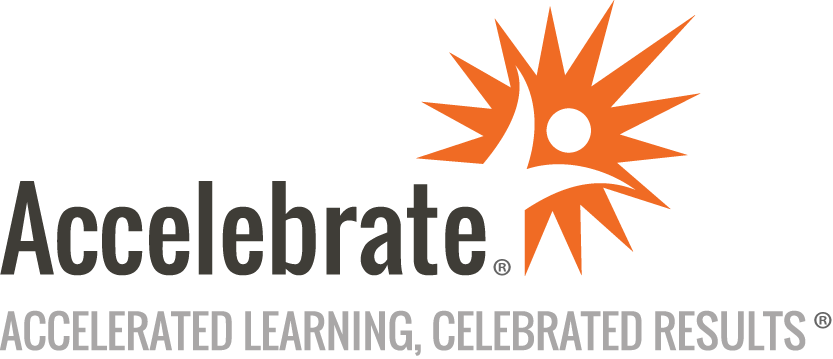 Practical Data QualityCourse Number: DATA-126WA
Duration: 2 daysOverviewThe integrity of data (or lack thereof) affects the overall success of any analytical work. This Practical Data Quality training course teaches attendees how to maintain high data quality standards to make sound tactical and strategic business decisions. Participants learn how to resolve errors and flaws in datasets, implement tactics for monitoring and building workflows, and more. PrerequisitesAll attendees must have data processing experience. Familiarity with the Python programming syntax is beneficial, but not required.MaterialsAll Data Quality training attendees receive comprehensive courseware.Software Needed on Each Student PCComputer with Internet connectivityAbility to install software on the computerRecent 64-bit OS, such as Windows 10, macOS, or LinuxObjectivesUnderstand the factors that contribute to poor data qualityMeasure data qualityValidate and normalize dataPerform unit testingImplement best practices to ensure data qualityOutlineData Quality Introduction Data Quality DefinedData Quality Dimensions/PropertiesInterpreting Data Quality PropertiesThe Typical Data Analytics (Machine Learning) PipelineData Quality AssuranceCommon Factors Contributing to Poor Data QualityIs Bad Data Quality a Good or a Bad Thing?Data Quality is a Shared ConcernData GovernanceCommon Issues that can be Prevented Through Effective GovernanceThe Data Steward RoleCommon Steps to Overcome Data Quality IssuesData ObservabilityApplication Performance Monitoring (APM) and Observability Magic QuadrantExample of (Operational) Observability DashboardData Quality and Data Observability RelationshipExample of an Observability-Enabling ServiceA Glossary of Business TermsData DictionariesExample of a Data DictionarySLAsSLAs and Non-Functional RequirementsThe Great, Fast, and Cheap Quality DiagramMeasuring the Quality of the Data Examples of Data Quality MetricsMeasuring Data QualityCommon Corrective Measures for Data Quality ProblemsDescriptive StatisticsCorrelationNormal Distribution and Z-ScoreNon-uniformity of a Probability DistributionShannon EntropyGini ImpurityExample of Using Gini Impurity FormulaConfusion MatrixThe Binary Classification Confusion MatrixA Binary Classification Confusion Matrix VisuallyExample of a Confusion MatrixMethods and Techniques for Data Quality Connecting to the Digital RealmStates of Digital DataMaintenanceAutomationWorkflow (Pipeline) Orchestration SystemsExample of a Workflow Orchestration System: Apache NiFiNiFi Processor TypesBuilding a Simple Data Flow in the NiFi DesignerLogging LevelsData FormatsInteroperable DataTimelinessEfficient Storage with Columnar FormatsStorage and Querying Efficiencies of the Parquet Columnar Storage FormatAssertionsThe assert Expression in PythonTwo Types of ErrorsRuntime Errors/ExceptionsLife after an ExceptionAssertions vs. Errors (Exceptions)Data ValidationData NormalizationDDL-based Data ValidationAn SQL DDL Schema with Constraints ExampleApache Hive and Schema-on-DemandAn Example of Hive DDLXML and JSON SchemasThe Schema Production and Consumption DiagramExample of an XSD Schema Authoring EditorRegular Expressions ElementsWhat is Unit Testing and Why Should I Care?Unit Testing and Test-Driven DevelopmentTDD BenefitsTesting for FailureLogging and MonitoringData Consistency The Consistency ConsensusThe Two-phase Commit (2PC) Protocol DiagramThe CAP TheoremMechanisms for Guaranteeing a Single CAP PropertyThe CAP TriangleEventual ConsistencyExample of the Consistency vs. Availability GapHow eBay Preempts Possible Database CorruptionThe Saga PatternSaga Log and Execution CoordinatorThe Saga Happy PathA Saga Compensatory Requests ExampleThe Event Sourcing PatternEvent Sourcing ExampleApplying Efficiencies to Event SourcingTime Accuracy and ConsistencyNetwork Time Protocol (NTP)Data Quality Best PracticesConclusion